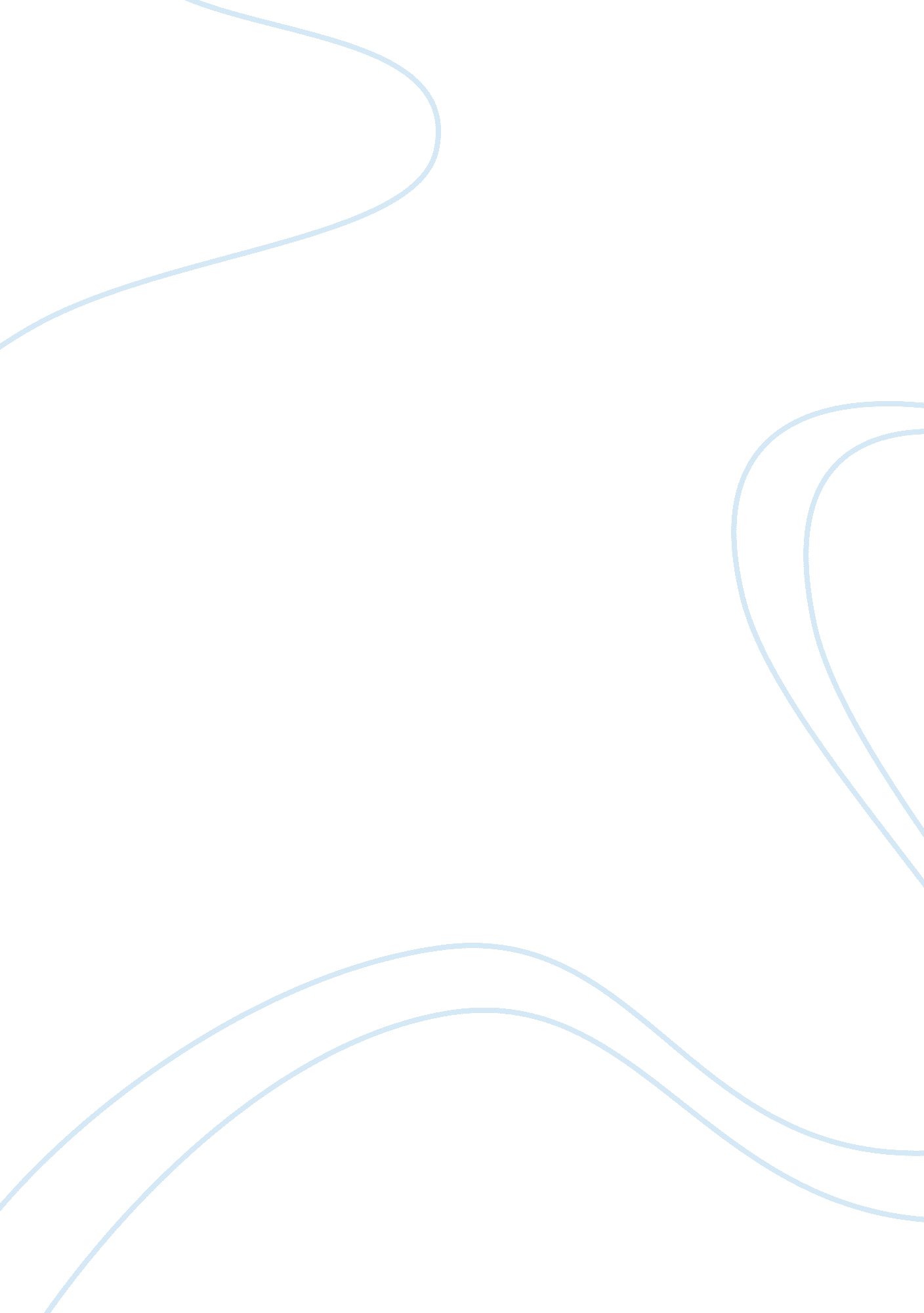 Level assignment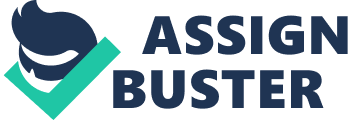 Task no. Evidence Describe the type of business, purpose and ownership of two contrasting businesses (Pl) Describe the different stakeholders who influence the purpose of two contrasting businesses (UP) Describe how two businesses are organized (UP) Explain how their style of organization helps them to fulfill their purposes (UP) MI Del Explain the points of view of different stakeholders seeking to influence the aims and objectives of two contrasting organizations. (MM) Evaluate the influence different stakeholders exert in one organization (Del) 2 Describe the influence of two contrasting economic environments on business activities within a selected organization. (AS) Compare the challenges to selected business activities within a selected organization, in two different economic environments (MM) 3 Describe how political, legal and social factors are impacting upon the business activities of the selected organizations and their stakeholders. (UP) Analyses how political, legal and social factors have impacted on the two contrasting organizations. (MM) 4 Evaluate how future changes in economic political, legal and social factors, may impact on the strategy of a specified organization. DO) 5 Learner declaration certify that the work submitted for this assignment is my own. I have clearly referenced any sources used in the work. I understand that false declaration is a form of malpractice. Learner signature: Date: Assign meet brief Unit 1: The Business Environment Assign meet title Purpose of this assignment: Learning aims: 1 Know the range of different businesses and their ownership 2 Understand how businesses are organized to achieve their purposes 3 Know the impact of the economic environment on businesses Know how political, legal and social factors impact on business. Scenario: You are working at Tower Hamlets Business Link for small businesses. The government wants to increase the number of businesses within the local area to improve employment and opportunities for young people in the area. Your supervisor has asked you to carry out research on two contrasting organizations that could help to generate jobs within Tower Hamlets area and support young people with voluntary work. The two businesses you will be investigating are: 1. Boots (profit sector) 2. The UTC (Voluntary organization) You will need to produce an informal report on your findings of their ownership, how they achieve their purposes, the impact of the economic environment on both businesses and how the political, legal and social factor impact on both businesses. You will produce an informal report for each of the tasks. Task 1: Task 1 covers: Profit and Not-for profit sectors Stakeholders Organization structure and function areas Organization structure and strategic planning to help achieve purposes and alms Task la: (Pl criteria) Write a brief introduction to the two contrasting businesses given in the assignment. This should include: Scale – Is it a local, national or international business Is it in the public sector, private sector or is it a not-for profit/ voluntary business Purpose of the business Ownership of the business owners liability for debt Size of the business Task b: (UP criteria) Describe how the following stakeholders below influences the purpose of both businesses. Customers Employees Suppliers Owners Trade unions Employer associations Local communities Governments Task LLC: (UP criteria) For each of the businesses, draw an organization chart, showing the structure ND functional areas of the businesses. From the functional areas, you are to choose three for each business and describe their role and how they help the business to make strategic plans. Task old: (UP criteria) Following on from task 1 c, explain how the organization structure and strategic planning helps both businesses to achieve their purpose and aims. Task will be completed in class. Completion date: 29th Septet, 2014 This provides evidence for [Pl, UP, UP, UP] Task 2: Task 2 covers: Analyzing stakeholders view on aims and objectives Evaluating the influence exerted by each stakeholders for ONE of the organization Task AAA: (MI criteria) In a table format, you are to: State the aims and objectives of both businesses you have been investigating. For both businesses, explain how stakeholders interests are reflected in the organization’s aims and objectives. To do this select at least 3 stakeholders and identify the main interests and points of view of the these stakeholders Explain whether these interests and views are reflected in the business’ aims and objectives Use examples to support your explanation Task b: (Del criteria) For ONE of the organizations you have chosen, evaluate the influence that takeovers have over the decisions made by the organization. Evaluate means that you should explain how it affects the organization both positively and negatively, how the organization could react to the influence and what the consequences of their actions might be. These tasks covers the following criteria: and objectives of two contrasting organizations. (M 1) Task 2 is to be completed in class. Completion date: 20th Cot, 2014 This provides evidence for [MI, Del] Task 3: You are still working at Tower Hamlet Business Link. Your informal report for students on organizational structures and functional areas was very successful and several schools have ordered copies. Your manager now informs you that a customer has asked you to produce an informal report on ‘ the economic environment’. To do this, you must research and describe one of the organizations you have previously used. Task 3 covers: Description of two economic topics – levels of inflation and changes in government policy (legal, fiscal, monetary) Compare the challenges to one of the businesses activities in two different economic environment. Demand and Supply. Task AAA: (UP criteria) An introduction which describes what the economy is and what it involves An illustration and description of the different stages in an economic cycle A brief description of the different economic factors that could affect a business (interest rates, inflation, demand and supply, labor, government policy) A description of how 2 economic factors have affected the business activities of one of your chosen organizations during a boom – use diagrams to support your descriptions. Focus on inflation, monetary and fiscal policy. Task b: (MM criteria) The UK is currently in a recession. All businesses currently have to face the many challenges this brings. What challenges does the business chosen face in a recession? What business activities (demand and supply of goods and services) are affected and how? How does this affect the business itself? Businesses in a boom also face challenges. What challenges does the business you have chosen face in a boom? What business activities (demand and supply of goods and services) are affected and how? How does this affect the business itself? Finally, compare these challenges which are worse for the business: The challenges facing a recession or a boom? Why? Which business activities are affected more by a recession and which are more effected by a boom? Why? Activities within a selected organization. (UP) Compare the challenges to selected business activities within a selected organization, in two different economic environments (MM) Task 3 to be completed by 15th Deck, 2014. This provides evidence for [AS, MM] Task 4 covers: The influence of two different political environment How businesses adapt their activities to suit different business environments. Task AAA: (UP criteria) Political Factors – Briefly list the different political factors which affect all businesses Describe how two political environments have impacted upon he business activities of both Businesses Social Factors – Briefly list the different social factors which affect all businesses. Describe how three social environments have impacted upon the business activities of both Business Task b: (MM criteria) Political Environment – How has the business’ activities been adapted as a result of changes in the political environment. In other words, how has it affected at least three of the following: Scale of the business Purpose of the business Stakeholders Structure Different functional areas Strategic planning of the business These tasks covers the following criteria: Task 4 to be completed 9th Feb., 2015 This provides evidence for [UP, MM] Task 5 covers: Responsiveness of an organization to different economic environments. Building on MM/MM. 